Про заборону продажу алкогольних напоїв та речовин,вироблених на спиртовій основі на території Луцького районуВідповідно до пункту 13 статті 8 Закону України «Про правовий режим воєнного стану», Указу Президента України від 24 лютого 2022 року № 64/2022 «Про введення воєнного стану в Україні», Указу Президента України від 24 лютого 2022 року № 68/2022 «Про утворення військових адміністрацій», постанови Кабінету Міністрів України від 29 грудня 2021 року № 1457 «Про затвердження Порядку заборони торгівлі зброєю, сильнодіючими хімічними і отруйними речовинами, а також алкогольними напоями та речовинами, виробленими на спиртовій основі, в умовах правового режиму воєнного стану в Україні або окремих її місцевостях», розпорядження голови обласної державної адміністрації від 24 лютого 2022 року № 124 «Про районні військові адміністрації», з метою забезпечення громадської безпеки і порядкуНАКАЗУЮ:1. Заборонити продаж алкогольних напоїв та речовин, вироблених на спиртовій основі на території Луцького району з 28 лютого 2022 року і до закінчення строку, на який було введено воєнний стан. 2. Міським, селищним, сільським головам забезпечити контроль та безумовне виконання цього наказу в межах повноважень, визначених законодавством. 3. Командирам (начальникам) органів військового управління та інших військових формувань, військових частин (установ), сил територіальної оборони, які дислоковані на території Луцького району посилити контроль щодо недопущення розпивання алкогольних напоїв військовослужбовцями, військовозобов’язаними та резервістами під час проходження зборів на території військових частин, військових об’єктів або виконання ними військових обов’язків у нетверезому стані.24. У випадку виявлення фактів порушення вимог цього наказу щодо заборони продажу алкогольних напоїв та речовин, вироблених на спиртовій основі оперативно повідомляти Луцьке районне управління Головного управління Національної поліції України у Волинській області та районну військову адміністрацію для відповідного реагування.5. Сектору забезпечення взаємодії з органами місцевого самоврядування апарату районної державної адміністрації (Оксана Кушнірчук) довести цей наказ до відома суб’єктів господарювання та населення району.6. Контроль за виконанням цього наказу покласти на заступника голови районної державної адміністрації Валентину Рижук.Начальник                                                                                      Володимир КЕЦБогдан Головатий 728 162Яна Рогатюк 728 126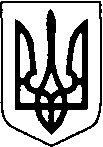 ЛУЦЬКА РАЙОННА ДЕРЖАВНА АДМІНІСТРАЦІЯВОЛИНСЬКОЇ ОБЛАСТІЛУЦЬКА РАЙОННА ВІЙСЬКОВА АДМІНІСТРАЦІЯВОЛИНСЬКОЇ ОБЛАСТІЛУЦЬКА РАЙОННА ДЕРЖАВНА АДМІНІСТРАЦІЯВОЛИНСЬКОЇ ОБЛАСТІЛУЦЬКА РАЙОННА ВІЙСЬКОВА АДМІНІСТРАЦІЯВОЛИНСЬКОЇ ОБЛАСТІЛУЦЬКА РАЙОННА ДЕРЖАВНА АДМІНІСТРАЦІЯВОЛИНСЬКОЇ ОБЛАСТІЛУЦЬКА РАЙОННА ВІЙСЬКОВА АДМІНІСТРАЦІЯВОЛИНСЬКОЇ ОБЛАСТІНАКАЗНАКАЗНАКАЗ  28 лютого 2022 року            м. Луцьк№ 1